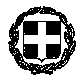 ΑΙΤΗΣΗ- ΥΠΕΥΘΥΝΗ ΔΗΛΩΣΗ (άρθρο 8 Ν.1599/1986)Η ακρίβεια των στοιχείων που υποβάλλονται με αυτή τη δήλωση μπορεί να ελεγχθεί με βάση το αρχείο άλλων υπηρεσιών (άρθρο 8, παρ. 4 του Ν. 1599/1986)ΘΕΜΑ: ΕΓΚΡΙΣΗ ΑΠΟΔΟΣΗΣ ΘΕΣΗΣ ΚΑΙ ΔΡΑΣΤΗΡΙΟΠΟΊΗΣΗΣ ΠΩΛΗΤΩΝ ΣΕ ΒΡΑΧΥΧΡΟΝΙΑ ΑΓΟΡΑ ΤΟΥ ΑΡΘΡΟΥ 37 ΤΟΥ Ν. 4849/2021 ΦΕΚ Α 207 ΣΤΑ ΠΛΑΙΣΙΑ ΠΑΡΑΔΟΣΙΑΚΗΣ ΥΠΑΙΘΡΙΑΣ ΟΡΓΑΝΩΜΕΝΗΣ ΑΓΟΡΑΣ ΠΟΥ ΤΕΛΕΙΤΑΙ ΜΙΑ ΦΟΡΑ ΤΟ ΧΡΟΝΟ ΣΤΗΝ ΤΟΠΙΚΗ ΚΟΙΝΟΤΗΤΑ ΚΟΠΑΝΟΥ ΤΟΥ ΔΗΜΟΥ Η.Π. ΝΑΟΥΣΑΣ ΓΙΑ ΤΟ ΕΤΟΣ 2022.ΣΤΟΙΧΕΙΑ ΑΙΤΟΥΝΤΟΣ (φυσικό πρόσωπο) ΣΤΟΙΧΕΙΑ ΑΙΤΟΥΝΤΟΣ (για Νομικά Πρόσωπα ή Ενώσεις Προσώπων, αν ο ανωτέρω ενεργεί ως εκπρόσωπος-υπεύθυνος αυτών)                                   ΠΛΗΡΟΦΟΡΙΑΚΑ  ΣΤΟΙΧΕΙΑ  -  ΑΠΑΙΤΟΥΜΕΝΑ  ΔΙΚΑΙΟΛΟΓΗΤΙΚΑΗ παρούσα αίτηση συμμετοχής θα υποβάλλεται εμπρόθεσμα πρώτα στο πρωτόκολλο του Δήμου	Η ΥΠΟΒΟΛΗ ΑΙΤΗΣΕΩΝ ΘΑ ΓΙΝΕΤΑΙ ΣΤΟ ΧΡΟΝΙΚΟ ΔΙΑΣΤΗΜΑ: ΑΠΟ ΤΙΣ 18-05-2022 ΕΩΣ ΚΑΙ ΤΙΣ 16-06-2022      ΥΠΟΒΟΛΗ ΤΥΧΟΝ ΑΙΤΗΣΕΩΝ ΠΕΡΑΝ ΤΟΥ ΑΝΩΤΕΡΟΥ ΔΙΑΣΤΗΜΑΤΟΣ ΔΕΝ ΘΑ ΓΙΝΟΝΤΑΙ ΔΕΚΤΕΣ.Με ατομική μου ευθύνη και γνωρίζοντας τις κυρώσεις, που προβλέπονται από τις διατάξεις της παρ. 6 του άρθρου 22 του Ν. 1599/1986, δηλώνω ότι:      Επιθυμώ να συμμετέχω στην παραδοσιακή εμποροπανήγυρη:        ΤΗΣ Τ.Κ. ΚΟΠΑΝΟΥ Για ……..… ημέρες: από  ……………………………………..……..….……….  εως  …………….……………………………….….………………    είδος πώλησης: ………………………………………………………………..……………………….……..……….…….….…………………..……….…    αρ. θέσεων : …………………………………………………………………….…………………..…….………….….………………….……………….……    ζητούμενα μέτρα: ………………………………………………………………….……………………………………………………….…………………….   Εφόσον καταβάλω το καθορισμένο ημερήσιο τέλος θέσης σύμφωνα με την αρ. 179/2021 απόφαση Δ.Σ. προς το ταμείο του Δήμου, και αφού επιλεγώ, Θα συμμορφώνομαι ως προς τις διατάξεις του Ν. 4849/2021 και των υπουργικών αποφάσεων που διέπουν τη λειτουργία βραχυχρόνιων αγορών ως προς τον καθορισμό και αριθμό θέσεων, τα είδη πώλησης, το ωράριο λειτουργίας, τήρησης των υγειονομικών μέτρων ασφάλειας και υγιεινής τροφίμων, συμμόρφωσης στις ειδικές διατάξεις περί εκτάκτων μέτρων προστασίας της δημόσιας υγείας και περιορισμού από τον κορωνοιό covid-19 που κάθε φορά ισχύουν, υποχρέωσης να διατηρώ το χώρο καθαρό και να ανταποκρίνομαι στις υποδείξεις των υπηρεσιών. Με την υπογραφή της παρούσας δηλώνω υπεύθυνα ότι έλαβα γνώση της ακόλουθης, περί επεξεργασίας των προσωπικών μου δεδομένων, ενημέρωσης.                                                                ΝΑΟΥΣΑ.  ……………………………………- 2022           (Υπογραφή)Το ΝΠΔΔ-ΟΤΑ Α' βαθμού με την επωνυμία «Δήμος Η.Π. Νάουσας», όπως νόμιμα εκπροσωπείται από τον κ. Δήμαρχο του, ενημερώνει με το παρόν, και σύμφωνα με τις διατάξεις της κείμενης νομοθεσίας περί προστασίας δεδομένων προσωπικού χαρακτήρα και ιδιαιτέρως του Γενικού Κανονισμού ΕΕ 679/2016, υπό την ιδιότητά του ως «Υπεύθυνος Επεξεργασίας», το φυσικό πρόσωπο που συμπληρώνει και υπογράφει την ως άνω Αίτηση (εφεξής καλούμενο «Υποκείμενο των Δεδομένων») ή τον πληρεξούσιο του, ότι ο ίδιος ο ΟΤΑ και οι αρμόδιες Υπηρεσίες-Διευθύνσεις Τμήματα αυτού (όπως και οι υπάλληλοί του, που ενεργούν υπό την εποπτεία του, κατ’ εντολή και για λογαριασμό του και στο πλαίσιο των αρμοδιοτήτων τους, πιθανόν δε και άλλοι ως από κοινού «Υ.Ε.», «Εκτελούντες την Επεξεργασία», τρίτοι ή αποδέκτες: υπουργεία, δημόσιες αρχές, ΔΟΥ, δικαστικές αρχές κλπ, βάσει συμμόρφωσης με έννομη υποχρέωση του «Υπευθύνου Επεξεργασίας» ή σε εκπλήρωση καθήκοντος του ή για εκτέλεση σύμβασης), συλλέγει, επεξεργάζεται και τηρεί τα προσωπικά δεδομένα που αναφέρονται στην Αίτηση και στα συνοδευτικά αυτής έγγραφα, τα οποία αυτοβούλως και για την ικανοποίηση των αιτημάτων του υποβάλλει ο αιτών - «Υποκείμενο των Δικαιωμάτων». Τα δεδομένα αυτά θα χρησιμοποιηθούν για τις ανάγκες διεκπεραίωσης της παρούσας Αίτησης. Σκοπός της επεξεργασίας μπορεί να είναι: η αξιολόγηση της Αίτησης, η ανάγκη επικοινωνίας με το «Υποκείμενο», οι ανάγκες εκτέλεσης και λειτουργίας της σχετικής υπηρεσίας που παρέχει ο Δήμος, ως «Υπεύθυνος Επεξεργασίας», η εκπλήρωση καθήκοντος που εκτελείται προς το δημόσιο συμφέρον ή κατά την άσκηση δημόσιας εξουσίας που έχει ανατεθεί σε αυτόν (άρθρο 6 παρ.2ε' Γεν. Καν.) η συμμόρφωση με έννομη υποχρέωσή του (άρθρο 6 παρ.1γ’ Γεν. Καν.). Τα δεδομένα αυτά διατηρούνται στο αρμόδιο Τμήμα για το απαραίτητο χρονικό διάστημα διεκπεραίωσης της Αίτησης και πιθανόν για όσο απαιτεί η οικεία νομοθεσία και κατόπιν αρχειοθετούνται σε ειδικά διαμορφωμένους χώρους που δεν παρέχουν πρόσβαση σε μη εξουσιοδοτημένους υπαλλήλους. Δυνατόν να προβλέπεται η ασφαλής καταστροφή τους μετά την πάροδο του απαραίτητου χρονικού διαστήματος που προβλέπει η νομοθεσία κατά περίπτωση (π.χ. Π.Δ. 480/1985). Η παροχή των δεδομένων αυτών είναι απαραίτητη για την παρούσα Αίτηση και, αν δεν δοθούν από το «Υποκείμενο των Δεδομένων», η σχετική υπηρεσία δεν θα είναι δυνατή. Το «Υποκείμενο των Δεδομένων» έχει δικαίωμα υποβολής αιτήματος στον «Υπεύθυνο Επεξεργασίας» για: πρόσβαση-ενημέρωση, διόρθωση, περιορισμό επεξεργασίας των δεδομένων που το αφορούν, αντίταξη στην επεξεργασία καθώς και για τη διαγραφή και τη φορητότητα, πάντα υπό τους όρους και τους περιορισμούς της κείμενης νομοθεσίας (πχ 17 παρ.3, 20 παρ.3, 23 Γεν. Καν.). Τα δικαιώματα αυτά ασκούνται είτε με τη συμπλήρωση της αντίστοιχης αίτησης-φόρμας που υπάρχει διαθέσιμη στις Διευθύνσεις του Δήμου, είτε με αποστολή επιστολής  είτε με ηλεκτρονικό μήνυμα στη διεύθυνση: Ο «Υπεύθυνος Επεξεργασίας» παρέχει στο «Υποκείμενο των Δεδομένων» πληροφορίες για την ενέργεια που πραγματοποιείται κατόπιν αιτήματος, δυνάμει των άρθρων 15 έως 22 Γεν. Καν., χωρίς καθυστέρηση και σε κάθε περίπτωση εντός μηνός από την παραλαβή του αιτήματος. Η εν λόγω προθεσμία δύναται να παραταθεί κατά δύο ακόμη μήνες, εφόσον απαιτείται, λαμβανομένων υπόψη της πολυπλοκότητας του αιτήματος και του αριθμού των αιτημάτων (βλ. αναλυτικότερα: άρθρο 12 παρ. 3-4 Γεν. Καν.). Επίσης, για τυχόν καταγγελία, το «Υποκείμενο των Δεδομένων» έχει το δικαίωμα να απευθυνθεί εγγράφως στην Αρχή Προστασίας Δεδομένων Προσωπικού Χαρακτήρα (Δνση: Κηφισίας 1-3, Τ.Κ. 115 23, Αθήνα) είτε με ηλεκτρονικό μήνυμα (www.dpa.gr). ΤΡΑΠΕΖΙΚΟΙ ΛΟΓΑΡΙΑΣΜΟΙ ΤΟΥ ΔΗΜΟΥ Η.Π. ΝΑΟΥΣΑΣ    ALRHA BANK:  GR7901408310831002002008097   -   ΛΟΓ/ΣΜΟΣ:  831.00.2002.008097    ΕΘΝΙΚΗ ΤΡΑΠΕΖΑ:  GR6801104250000042554030066   -   ΛΟΓ/ΣΜΟΣ:  428/540300-66    ΤΡΑΠΕΖΑ ΠΕΙΡΑΙΩΣ:  GR4901722440005244025344949    -   ΛΟΓ/ΣΜΟΣ:  5244-025344-949    EUROBANK:  GR7702603450000110200363831   -   ΛΟΓ/ΣΜΟΣ:  0026.0345.11.0200363831Μπορείτε να πληρώσετε και στην ταμειακή υπηρεσία του Δήμου με κάρτα.Σε περίπτωση που πληρώσετε στην τράπεζα, τότε την απόδειξη πληρωμής θα την καταθέσετε στην υπηρεσία του ταμείου του Δήμου, για την παραλαβή του ΔΙΠΛΟΤΥΠΟΥ ΕΙΣΠΡΑΞΗΣ.Να  γράφετε  στην απόδειξη  τραπέζης  τα στοιχεία σας           - το ΟΝΟΜΑ σας           - το ΕΠΙΘΕΤΟ σας            - το ΑΦΜ  σας            - ον  ΛΟΓΟ ΚΑΤΑΘΕΣΗΣ  «συμμετοχή στη βραχυχρόνια αγορά στην Τ.Κ. …………………»   ΠΡΟΣ	ΠΡΟΣ:          ΔΗΜΟ Η.Π. ΝΑΟΥΣΑΣΑΡΙΘΜ. ΠΡΩΤΟΚΟΛΛΟΥΗΜΕΡΟΜΗΝΙΑ  ΠΡΟΣ	ΠΡΟΣ:          ΔΗΜΟ Η.Π. ΝΑΟΥΣΑΣ                               Συμπληρώνεται από την Υπηρεσία                               Συμπληρώνεται από την ΥπηρεσίαΌνομαΕπώνυμοΕπώνυμοΕπώνυμοΕπώνυμοΌνομα ΠατέραΌνομα ΠατέραΌνομα ΠατέραΕπώνυμο ΠατέραΕπώνυμο ΠατέραΕπώνυμο ΠατέραΕπώνυμο ΠατέραΕπώνυμο ΠατέραΕπώνυμο ΠατέραΕπώνυμο ΠατέραΌνομα ΜητέραςΌνομα ΜητέραςΌνομα ΜητέραςΕπώνυμο ΜητέραςΕπώνυμο ΜητέραςΕπώνυμο ΜητέραςΕπώνυμο ΜητέραςΕπώνυμο ΜητέραςΕπώνυμο ΜητέραςΕπώνυμο ΜητέραςΕπώνυμο ΜητέραςΑρ. Δ. Ταυτότητας Αρ. Διαβατηρίου Αρ. Δ. Ταυτότητας Αρ. Διαβατηρίου Αρ. Δ. Ταυτότητας Αρ. Διαβατηρίου Αρ. Δ. Ταυτότητας Αρ. Διαβατηρίου Α.Φ.Μ.Α.Φ.Μ.Α.Φ.Μ.Ημερομηνία γέννησηςΗμερομηνία γέννησηςΗμερομηνία γέννησηςΗμερομηνία γέννησηςΗμερομηνία γέννησηςΤόπος ΓέννησηςΤόπος ΓέννησηςΤόπος ΓέννησηςΤόπος ΓέννησηςΤόπος ΓέννησηςΤόπος ΓέννησηςΤόπος ΓέννησηςΤόπος ΚατοικίαςΤόπος ΚατοικίαςΤόπος ΚατοικίαςΟδόςΟδόςΑρ.Τ.ΚΤηλ. ΚινητόΤηλ. ΚινητόEmailEmailEmailEmail Α.Φ.Μ: Α.Φ.Μ: Α.Φ.Μ:ΕΠΩΝΥΜΙΑ:ΕΠΩΝΥΜΙΑ:ΕΠΩΝΥΜΙΑ:ΕΠΩΝΥΜΙΑ:ΕΠΩΝΥΜΙΑ:ΑΡ. ΚΑΤΑΣΤΑΤΙΚΟΥ:ΑΡ. ΚΑΤΑΣΤΑΤΙΚΟΥ:ΑΡ. ΚΑΤΑΣΤΑΤΙΚΟΥ:ΑΡ. ΚΑΤΑΣΤΑΤΙΚΟΥ:ΑΡ. ΚΑΤΑΣΤΑΤΙΚΟΥ:ΗΜΕΡΟΜΗΝΙΑ ΕΠΙΚΥΡΩΣΗΣ ΚΑΤΑΣΤΑΤΙΚΟΥ:ΗΜΕΡΟΜΗΝΙΑ ΕΠΙΚΥΡΩΣΗΣ ΚΑΤΑΣΤΑΤΙΚΟΥ:ΗΜΕΡΟΜΗΝΙΑ ΕΠΙΚΥΡΩΣΗΣ ΚΑΤΑΣΤΑΤΙΚΟΥ:ΗΜΕΡΟΜΗΝΙΑ ΕΠΙΚΥΡΩΣΗΣ ΚΑΤΑΣΤΑΤΙΚΟΥ:ΗΜΕΡΟΜΗΝΙΑ ΕΠΙΚΥΡΩΣΗΣ ΚΑΤΑΣΤΑΤΙΚΟΥ:ΗΜΕΡΟΜΗΝΙΑ ΕΠΙΚΥΡΩΣΗΣ ΚΑΤΑΣΤΑΤΙΚΟΥ:ΗΜΕΡΟΜΗΝΙΑ ΕΠΙΚΥΡΩΣΗΣ ΚΑΤΑΣΤΑΤΙΚΟΥ:ΗΜΕΡΟΜΗΝΙΑ ΕΠΙΚΥΡΩΣΗΣ ΚΑΤΑΣΤΑΤΙΚΟΥ:ΗΜΕΡΟΜΗΝΙΑ ΕΠΙΚΥΡΩΣΗΣ ΚΑΤΑΣΤΑΤΙΚΟΥ:ΗΜΕΡΟΜΗΝΙΑ ΕΠΙΚΥΡΩΣΗΣ ΚΑΤΑΣΤΑΤΙΚΟΥ:ΑΡ.& ΕΤΟΣ ΦΕΚ/ΤΑΠΕΤ:ΑΡ.& ΕΤΟΣ ΦΕΚ/ΤΑΠΕΤ:ΑΡ.& ΕΤΟΣ ΦΕΚ/ΤΑΠΕΤ:ΑΡ.& ΕΤΟΣ ΦΕΚ/ΤΑΠΕΤ:ΑΡ.& ΕΤΟΣ ΦΕΚ/ΤΑΠΕΤ:ΑΡ.& ΕΤΟΣ ΦΕΚ/ΤΑΠΕΤ:ΑΡ.& ΕΤΟΣ ΦΕΚ/ΤΑΠΕΤ:ΕΔΡΑ/ΟΔΟΣ:ΕΔΡΑ/ΟΔΟΣ:ΕΔΡΑ/ΟΔΟΣ:ΕΔΡΑ/ΟΔΟΣ:ΕΔΡΑ/ΟΔΟΣ:ΕΔΡΑ/ΟΔΟΣ:ΑΡΙΘΜ.:ΑΡΙΘΜ.:ΑΡΙΘΜ.:ΑΡΙΘΜ.:ΤΚ:ΤΚ:ΤΚ:ΔΗΜΟΣ/ΚΟΙΝΟΤΗΤΑ:ΔΗΜΟΣ/ΚΟΙΝΟΤΗΤΑ:ΔΗΜΟΣ/ΚΟΙΝΟΤΗΤΑ:ΔΗΜΟΣ/ΚΟΙΝΟΤΗΤΑ:ΔΗΜΟΣ/ΚΟΙΝΟΤΗΤΑ:ΔΗΜΟΣ/ΚΟΙΝΟΤΗΤΑ:ΝΟΜΟΣ:ΝΟΜΟΣ:ΝΟΜΟΣ:ΝΟΜΟΣ:ΟΡΙΣΜΟΣ/ΣΤΟΙΧΕΙΑ ΕΚΠΡΟΣΩΠΟΥ (για κατάθεση αίτησης ή παραλαβή τελικής διοικητικής πράξης): Σε περίπτωση που δε συντάσσεται η εξουσιοδότηση στο παρόν έντυπο και ενώπιον του αρμόδιου υπαλλήλου, απαιτείται προσκόμιση εξουσιοδότησης με βεβαίωση του γνησίου της υπογραφής από δημόσια υπηρεσία ή συμβολαιογραφικού πληρεξουσίου.ΟΡΙΣΜΟΣ/ΣΤΟΙΧΕΙΑ ΕΚΠΡΟΣΩΠΟΥ (για κατάθεση αίτησης ή παραλαβή τελικής διοικητικής πράξης): Σε περίπτωση που δε συντάσσεται η εξουσιοδότηση στο παρόν έντυπο και ενώπιον του αρμόδιου υπαλλήλου, απαιτείται προσκόμιση εξουσιοδότησης με βεβαίωση του γνησίου της υπογραφής από δημόσια υπηρεσία ή συμβολαιογραφικού πληρεξουσίου.ΟΡΙΣΜΟΣ/ΣΤΟΙΧΕΙΑ ΕΚΠΡΟΣΩΠΟΥ (για κατάθεση αίτησης ή παραλαβή τελικής διοικητικής πράξης): Σε περίπτωση που δε συντάσσεται η εξουσιοδότηση στο παρόν έντυπο και ενώπιον του αρμόδιου υπαλλήλου, απαιτείται προσκόμιση εξουσιοδότησης με βεβαίωση του γνησίου της υπογραφής από δημόσια υπηρεσία ή συμβολαιογραφικού πληρεξουσίου.ΟΡΙΣΜΟΣ/ΣΤΟΙΧΕΙΑ ΕΚΠΡΟΣΩΠΟΥ (για κατάθεση αίτησης ή παραλαβή τελικής διοικητικής πράξης): Σε περίπτωση που δε συντάσσεται η εξουσιοδότηση στο παρόν έντυπο και ενώπιον του αρμόδιου υπαλλήλου, απαιτείται προσκόμιση εξουσιοδότησης με βεβαίωση του γνησίου της υπογραφής από δημόσια υπηρεσία ή συμβολαιογραφικού πληρεξουσίου.ΟΡΙΣΜΟΣ/ΣΤΟΙΧΕΙΑ ΕΚΠΡΟΣΩΠΟΥ (για κατάθεση αίτησης ή παραλαβή τελικής διοικητικής πράξης): Σε περίπτωση που δε συντάσσεται η εξουσιοδότηση στο παρόν έντυπο και ενώπιον του αρμόδιου υπαλλήλου, απαιτείται προσκόμιση εξουσιοδότησης με βεβαίωση του γνησίου της υπογραφής από δημόσια υπηρεσία ή συμβολαιογραφικού πληρεξουσίου.ΟΡΙΣΜΟΣ/ΣΤΟΙΧΕΙΑ ΕΚΠΡΟΣΩΠΟΥ (για κατάθεση αίτησης ή παραλαβή τελικής διοικητικής πράξης): Σε περίπτωση που δε συντάσσεται η εξουσιοδότηση στο παρόν έντυπο και ενώπιον του αρμόδιου υπαλλήλου, απαιτείται προσκόμιση εξουσιοδότησης με βεβαίωση του γνησίου της υπογραφής από δημόσια υπηρεσία ή συμβολαιογραφικού πληρεξουσίου.ΟΡΙΣΜΟΣ/ΣΤΟΙΧΕΙΑ ΕΚΠΡΟΣΩΠΟΥ (για κατάθεση αίτησης ή παραλαβή τελικής διοικητικής πράξης): Σε περίπτωση που δε συντάσσεται η εξουσιοδότηση στο παρόν έντυπο και ενώπιον του αρμόδιου υπαλλήλου, απαιτείται προσκόμιση εξουσιοδότησης με βεβαίωση του γνησίου της υπογραφής από δημόσια υπηρεσία ή συμβολαιογραφικού πληρεξουσίου.ΟΡΙΣΜΟΣ/ΣΤΟΙΧΕΙΑ ΕΚΠΡΟΣΩΠΟΥ (για κατάθεση αίτησης ή παραλαβή τελικής διοικητικής πράξης): Σε περίπτωση που δε συντάσσεται η εξουσιοδότηση στο παρόν έντυπο και ενώπιον του αρμόδιου υπαλλήλου, απαιτείται προσκόμιση εξουσιοδότησης με βεβαίωση του γνησίου της υπογραφής από δημόσια υπηρεσία ή συμβολαιογραφικού πληρεξουσίου.ΟΡΙΣΜΟΣ/ΣΤΟΙΧΕΙΑ ΕΚΠΡΟΣΩΠΟΥ (για κατάθεση αίτησης ή παραλαβή τελικής διοικητικής πράξης): Σε περίπτωση που δε συντάσσεται η εξουσιοδότηση στο παρόν έντυπο και ενώπιον του αρμόδιου υπαλλήλου, απαιτείται προσκόμιση εξουσιοδότησης με βεβαίωση του γνησίου της υπογραφής από δημόσια υπηρεσία ή συμβολαιογραφικού πληρεξουσίου.ΟΡΙΣΜΟΣ/ΣΤΟΙΧΕΙΑ ΕΚΠΡΟΣΩΠΟΥ (για κατάθεση αίτησης ή παραλαβή τελικής διοικητικής πράξης): Σε περίπτωση που δε συντάσσεται η εξουσιοδότηση στο παρόν έντυπο και ενώπιον του αρμόδιου υπαλλήλου, απαιτείται προσκόμιση εξουσιοδότησης με βεβαίωση του γνησίου της υπογραφής από δημόσια υπηρεσία ή συμβολαιογραφικού πληρεξουσίου.ΟΡΙΣΜΟΣ/ΣΤΟΙΧΕΙΑ ΕΚΠΡΟΣΩΠΟΥ (για κατάθεση αίτησης ή παραλαβή τελικής διοικητικής πράξης): Σε περίπτωση που δε συντάσσεται η εξουσιοδότηση στο παρόν έντυπο και ενώπιον του αρμόδιου υπαλλήλου, απαιτείται προσκόμιση εξουσιοδότησης με βεβαίωση του γνησίου της υπογραφής από δημόσια υπηρεσία ή συμβολαιογραφικού πληρεξουσίου.ΟΡΙΣΜΟΣ/ΣΤΟΙΧΕΙΑ ΕΚΠΡΟΣΩΠΟΥ (για κατάθεση αίτησης ή παραλαβή τελικής διοικητικής πράξης): Σε περίπτωση που δε συντάσσεται η εξουσιοδότηση στο παρόν έντυπο και ενώπιον του αρμόδιου υπαλλήλου, απαιτείται προσκόμιση εξουσιοδότησης με βεβαίωση του γνησίου της υπογραφής από δημόσια υπηρεσία ή συμβολαιογραφικού πληρεξουσίου.ΟΡΙΣΜΟΣ/ΣΤΟΙΧΕΙΑ ΕΚΠΡΟΣΩΠΟΥ (για κατάθεση αίτησης ή παραλαβή τελικής διοικητικής πράξης): Σε περίπτωση που δε συντάσσεται η εξουσιοδότηση στο παρόν έντυπο και ενώπιον του αρμόδιου υπαλλήλου, απαιτείται προσκόμιση εξουσιοδότησης με βεβαίωση του γνησίου της υπογραφής από δημόσια υπηρεσία ή συμβολαιογραφικού πληρεξουσίου.ΟΡΙΣΜΟΣ/ΣΤΟΙΧΕΙΑ ΕΚΠΡΟΣΩΠΟΥ (για κατάθεση αίτησης ή παραλαβή τελικής διοικητικής πράξης): Σε περίπτωση που δε συντάσσεται η εξουσιοδότηση στο παρόν έντυπο και ενώπιον του αρμόδιου υπαλλήλου, απαιτείται προσκόμιση εξουσιοδότησης με βεβαίωση του γνησίου της υπογραφής από δημόσια υπηρεσία ή συμβολαιογραφικού πληρεξουσίου.ΟΡΙΣΜΟΣ/ΣΤΟΙΧΕΙΑ ΕΚΠΡΟΣΩΠΟΥ (για κατάθεση αίτησης ή παραλαβή τελικής διοικητικής πράξης): Σε περίπτωση που δε συντάσσεται η εξουσιοδότηση στο παρόν έντυπο και ενώπιον του αρμόδιου υπαλλήλου, απαιτείται προσκόμιση εξουσιοδότησης με βεβαίωση του γνησίου της υπογραφής από δημόσια υπηρεσία ή συμβολαιογραφικού πληρεξουσίου.ΟΡΙΣΜΟΣ/ΣΤΟΙΧΕΙΑ ΕΚΠΡΟΣΩΠΟΥ (για κατάθεση αίτησης ή παραλαβή τελικής διοικητικής πράξης): Σε περίπτωση που δε συντάσσεται η εξουσιοδότηση στο παρόν έντυπο και ενώπιον του αρμόδιου υπαλλήλου, απαιτείται προσκόμιση εξουσιοδότησης με βεβαίωση του γνησίου της υπογραφής από δημόσια υπηρεσία ή συμβολαιογραφικού πληρεξουσίου.ΟΡΙΣΜΟΣ/ΣΤΟΙΧΕΙΑ ΕΚΠΡΟΣΩΠΟΥ (για κατάθεση αίτησης ή παραλαβή τελικής διοικητικής πράξης): Σε περίπτωση που δε συντάσσεται η εξουσιοδότηση στο παρόν έντυπο και ενώπιον του αρμόδιου υπαλλήλου, απαιτείται προσκόμιση εξουσιοδότησης με βεβαίωση του γνησίου της υπογραφής από δημόσια υπηρεσία ή συμβολαιογραφικού πληρεξουσίου.ΟΡΙΣΜΟΣ/ΣΤΟΙΧΕΙΑ ΕΚΠΡΟΣΩΠΟΥ (για κατάθεση αίτησης ή παραλαβή τελικής διοικητικής πράξης): Σε περίπτωση που δε συντάσσεται η εξουσιοδότηση στο παρόν έντυπο και ενώπιον του αρμόδιου υπαλλήλου, απαιτείται προσκόμιση εξουσιοδότησης με βεβαίωση του γνησίου της υπογραφής από δημόσια υπηρεσία ή συμβολαιογραφικού πληρεξουσίου.ΟΡΙΣΜΟΣ/ΣΤΟΙΧΕΙΑ ΕΚΠΡΟΣΩΠΟΥ (για κατάθεση αίτησης ή παραλαβή τελικής διοικητικής πράξης): Σε περίπτωση που δε συντάσσεται η εξουσιοδότηση στο παρόν έντυπο και ενώπιον του αρμόδιου υπαλλήλου, απαιτείται προσκόμιση εξουσιοδότησης με βεβαίωση του γνησίου της υπογραφής από δημόσια υπηρεσία ή συμβολαιογραφικού πληρεξουσίου.ΟΡΙΣΜΟΣ/ΣΤΟΙΧΕΙΑ ΕΚΠΡΟΣΩΠΟΥ (για κατάθεση αίτησης ή παραλαβή τελικής διοικητικής πράξης): Σε περίπτωση που δε συντάσσεται η εξουσιοδότηση στο παρόν έντυπο και ενώπιον του αρμόδιου υπαλλήλου, απαιτείται προσκόμιση εξουσιοδότησης με βεβαίωση του γνησίου της υπογραφής από δημόσια υπηρεσία ή συμβολαιογραφικού πληρεξουσίου.ΟΡΙΣΜΟΣ/ΣΤΟΙΧΕΙΑ ΕΚΠΡΟΣΩΠΟΥ (για κατάθεση αίτησης ή παραλαβή τελικής διοικητικής πράξης): Σε περίπτωση που δε συντάσσεται η εξουσιοδότηση στο παρόν έντυπο και ενώπιον του αρμόδιου υπαλλήλου, απαιτείται προσκόμιση εξουσιοδότησης με βεβαίωση του γνησίου της υπογραφής από δημόσια υπηρεσία ή συμβολαιογραφικού πληρεξουσίου.ΟΡΙΣΜΟΣ/ΣΤΟΙΧΕΙΑ ΕΚΠΡΟΣΩΠΟΥ (για κατάθεση αίτησης ή παραλαβή τελικής διοικητικής πράξης): Σε περίπτωση που δε συντάσσεται η εξουσιοδότηση στο παρόν έντυπο και ενώπιον του αρμόδιου υπαλλήλου, απαιτείται προσκόμιση εξουσιοδότησης με βεβαίωση του γνησίου της υπογραφής από δημόσια υπηρεσία ή συμβολαιογραφικού πληρεξουσίου.ΟΡΙΣΜΟΣ/ΣΤΟΙΧΕΙΑ ΕΚΠΡΟΣΩΠΟΥ (για κατάθεση αίτησης ή παραλαβή τελικής διοικητικής πράξης): Σε περίπτωση που δε συντάσσεται η εξουσιοδότηση στο παρόν έντυπο και ενώπιον του αρμόδιου υπαλλήλου, απαιτείται προσκόμιση εξουσιοδότησης με βεβαίωση του γνησίου της υπογραφής από δημόσια υπηρεσία ή συμβολαιογραφικού πληρεξουσίου.ΟΡΙΣΜΟΣ/ΣΤΟΙΧΕΙΑ ΕΚΠΡΟΣΩΠΟΥ (για κατάθεση αίτησης ή παραλαβή τελικής διοικητικής πράξης): Σε περίπτωση που δε συντάσσεται η εξουσιοδότηση στο παρόν έντυπο και ενώπιον του αρμόδιου υπαλλήλου, απαιτείται προσκόμιση εξουσιοδότησης με βεβαίωση του γνησίου της υπογραφής από δημόσια υπηρεσία ή συμβολαιογραφικού πληρεξουσίου.ΟΡΙΣΜΟΣ/ΣΤΟΙΧΕΙΑ ΕΚΠΡΟΣΩΠΟΥ (για κατάθεση αίτησης ή παραλαβή τελικής διοικητικής πράξης): Σε περίπτωση που δε συντάσσεται η εξουσιοδότηση στο παρόν έντυπο και ενώπιον του αρμόδιου υπαλλήλου, απαιτείται προσκόμιση εξουσιοδότησης με βεβαίωση του γνησίου της υπογραφής από δημόσια υπηρεσία ή συμβολαιογραφικού πληρεξουσίου.ΟΡΙΣΜΟΣ/ΣΤΟΙΧΕΙΑ ΕΚΠΡΟΣΩΠΟΥ (για κατάθεση αίτησης ή παραλαβή τελικής διοικητικής πράξης): Σε περίπτωση που δε συντάσσεται η εξουσιοδότηση στο παρόν έντυπο και ενώπιον του αρμόδιου υπαλλήλου, απαιτείται προσκόμιση εξουσιοδότησης με βεβαίωση του γνησίου της υπογραφής από δημόσια υπηρεσία ή συμβολαιογραφικού πληρεξουσίου.ΟΡΙΣΜΟΣ/ΣΤΟΙΧΕΙΑ ΕΚΠΡΟΣΩΠΟΥ (για κατάθεση αίτησης ή παραλαβή τελικής διοικητικής πράξης): Σε περίπτωση που δε συντάσσεται η εξουσιοδότηση στο παρόν έντυπο και ενώπιον του αρμόδιου υπαλλήλου, απαιτείται προσκόμιση εξουσιοδότησης με βεβαίωση του γνησίου της υπογραφής από δημόσια υπηρεσία ή συμβολαιογραφικού πληρεξουσίου.ΟΡΙΣΜΟΣ/ΣΤΟΙΧΕΙΑ ΕΚΠΡΟΣΩΠΟΥ (για κατάθεση αίτησης ή παραλαβή τελικής διοικητικής πράξης): Σε περίπτωση που δε συντάσσεται η εξουσιοδότηση στο παρόν έντυπο και ενώπιον του αρμόδιου υπαλλήλου, απαιτείται προσκόμιση εξουσιοδότησης με βεβαίωση του γνησίου της υπογραφής από δημόσια υπηρεσία ή συμβολαιογραφικού πληρεξουσίου.ΟΝΟΜΑ:ΟΝΟΜΑ:ΟΝΟΜΑ:ΟΝΟΜΑ:ΕΠΩΝΥΜΟ:ΕΠΩΝΥΜΟ:ΕΠΩΝΥΜΟ:ΕΠΩΝΥΜΟ:ΟΝΟΜΑΤΕΠΩΝΥΜΟ ΠΑΤΕΡΑ:ΟΝΟΜΑΤΕΠΩΝΥΜΟ ΠΑΤΕΡΑ:ΟΝΟΜΑΤΕΠΩΝΥΜΟ ΠΑΤΕΡΑ:ΟΝΟΜΑΤΕΠΩΝΥΜΟ ΠΑΤΕΡΑ:ΟΝΟΜΑΤΕΠΩΝΥΜΟ ΠΑΤΕΡΑ:ΟΝΟΜΑΤΕΠΩΝΥΜΟ ΠΑΤΕΡΑ:ΟΝΟΜΑΤΕΠΩΝΥΜΟ ΠΑΤΕΡΑ:ΟΝΟΜΑΤΕΠΩΝΥΜΟ ΠΑΤΕΡΑ:ΑΔΤ:ΑΔΤ:ΟΔΟΣ:ΟΔΟΣ:ΑΡΙΘΜ:ΑΡΙΘΜ:ΑΡΙΘΜ:Τ.Κ.:Τ.Κ.:Τ.Κ.:Τ.Κ.:Τηλ.:Fax:Fax:E-mail:E-mail:E-mail:ΤΙΤΛΟΣ ΔΙΚΑΙΟΛΟΓΗΤΙΚΟΥ:ΚΑΤΑΤΕΘΗΚΕ ΜΕ ΤΗΝ ΑΙΤΗΣΗΘΑΠΡΟΣΚΟΜΙΣΤΕΙΦωτοαντίγραφο άδειας υπαίθριου εμπορίου σε ισχύΒεβαίωσης δραστηριοποίησης ετήσιας διάρκειας σε υπαίθριες αγορές σε ισχύ3. Φωτοτυπία δελτίου ταυτότητας ή διαβατηρίου 4. Πιστοποιητικό Υγείας (εφόσον πρόκειται για διάθεση τροφίμων-ποτών) 5.  Δημοτική Ενημερότητα περί μη οφειλής από το ταμείο του ΔήμουΓΙΑ ΤΗΝ Τ.Κ. ΚΟΠΑΝΟΥΓΙΑ ΤΗΝ Τ.Κ. ΚΟΠΑΝΟΥΓΙΑ ΤΗΝ Τ.Κ. ΚΟΠΑΝΟΥΠΑΓΚΟΣ ΓΙΑ ΕΜΠΟΡΙΚΗ ΔΡΑΣΤΗΡΙΟΤΗΤΑΚΑΤ’ ΑΠΟΚΟΠΗ25  €ΛΟΥΚΟΥΜΑΔΕΣ - ΜΑΛΛΙ ΤΗΣ ΓΡΙΑΣ – ΚΑΛΑΜΠΟΚΙ ΚΑΤ’ ΑΠΟΚΟΠΗ70  €ΚΑΝΤΙΝΑΚΑΤ’ ΑΠΟΚΟΠΗ90  €